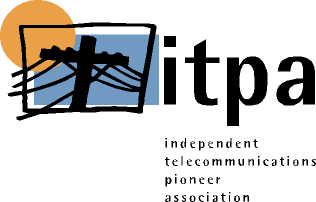 Independent Telecommunications Pioneer Association PETITION TO TRANSFERNameAddressPresent Chapter/Club Name & NumberCompany AffiliationAs a member of the Independent Telecommunications Pioneer Association, I desire to transfer my membership to the following chapter/club:Chapter/Club NameI understand that I will remain a member of the parent organization, but that my membership will be handled through the aforementioned chapter/club.Signature	Member NumberRouting Instructions:Please send a copy of this form to:( ) The National Office( ) The secretary of the chapter/club you are transferring from ( ) The secretary of the chapter/club you are transferring to438 W. Oglethorpe Hwy Hinesville, GA 31313912-408-4872                                                      Email: itpa@telecom-pioneers.net